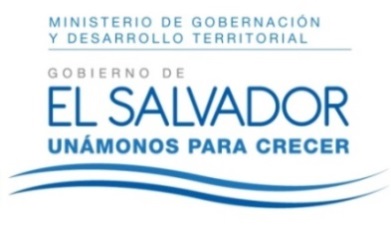 MINISTERIO DE GOBERNACIÓN Y DESARROLLO TERRITORIALREPÚBLICA DE EL SALVADOR, AMÉRICA CENTRALRESOLUCIÓN NÚMERO CIENTO VEINTIOCHO. En la Unidad de Acceso a la Información Pública del Ministerio de Gobernación y Desarrollo Territorial: San Salvador, a las quince horas y treinta y cinco minutos del día trece de julio de dos mil dieciocho. CONSIDERANDO: I. Téngase por recibida la solicitud de información presentada por medio del Sistema de Gestión de Solicitudes en fecha cinco de julio del presente año, a nombre de --------------------------------------------------, registrada por esta Unidad bajo el correlativo MIGOBDT-2018-0123, en la que esencial y textualmente requiere: “Copia simple o electrónica de los estatutos de la Asociación Salvadoreña de Trabajadores del Arte y la Cultura (ASTAC)”. II) Que la referida solicitud cumple con todos los requisitos establecidos en el Art. 66 de la Ley de Acceso a la Información Pública –LAIP-, a su vez dicha información no se encuentra entre las excepciones enumeradas en los artículos 19 y 24 de la Ley y 19 de su Reglamento. III) Que en razón de lo anterior, conforme al Art. 70 de la LAIP, se trasladó la solicitud al Registro de Asociaciones y Fundaciones Sin Fines de Lucro, mediante memorando referencia MEM-UAIP-125-2018 de fecha nueve de julio de dos mil dieciocho, por lo que el día trece de los mismo se recibió respuesta de dicho Registro, la cual en lo medular expresa: “Sobre el particular le informo que anexo al presente se remite lo solicitado.” POR TANTO, conforme a los Arts. 86 Inciso 3° de la Constitución y 2, 7, 9, 50, 62 y 72 de la Ley de Acceso a la Información Pública, esta Unidad de Acceso a la Información Pública, RESUELVE: 1°) Conceder el acceso a la información solicitada. 2°) Remítase la presente por el medio señalado para tal efecto. NOTIFÍQUESE.LICDA. JENNI VANESSA QUINTANILLA GARCÍAOFICIAL DE INFORMACIÓN AD-HONOREM